    ҠАРАР                                                                                    РЕШЕНИЕО повестке дня сорок девятого заседания Совета сельского поселения Шаранский сельсовет муниципального района Шаранский район Республики Башкортостан 27 созываПОВЕСТКА ДНЯ:1.О внесении изменений в схему избирательных округов для проведения выборов депутатов Совета сельского поселения Шаранский сельсовет муниципального района Шаранский район Республики Башкортостан, утверждённую решением Совета от 01.04.2015 г. № 407 муниципального района Шаранский район Республики БашкортостанВносит Заместитель председатея Совета  сельского поселения Шаранский  сельсовет  Докладывает Зилеев И.А. заместитель председателя Совета2. О внесении изменений в решение совета сельского поселения  Шаранский сельсовет № 47/351 от 26 декабря 2018 года «О  бюджете сельского поселения Шаранский сельсовет муниципального района Шаранский район Республики Башкортостан на 2019 год и на плановый период 2020 и 2021 годов»Вносит Заместитель председатея Совета  сельского поселения Шаранский  сельсовет  Докладывает Зилеев И.А. заместитель председателя Совета3.  О порядке управления и распоряжения муниципальным имуществом, об определении годовой арендной платы за пользованием муниципальным имуществом на территории сельского поселения Шаранский сельсовет муниципального района Шаранский район Республики БашкортостанВносит   Заместитель председателя Совета сельского поселения Шаранский  сельсовет  Докладывает Зилеев И.А. заместитель председателя Совета4. О присвоении  звания «Почетный  гражданин  с. Шаран»  сельского поселения Шаранский  сельсовет муниципального района Шаранский  район   Республики Башкортостан Нургалееву Раису РафаиловичуВносит заместитель председателя Совета  сельского поселения Шаранский  сельсовет  Докладывает Зилеев И.А. заместитель председателя СоветаЗаместитель председателя Совета                                                        И.А.Зилеевс. Шаран12.03.2019№ 49/372Башкортостан РеспубликаһыШаран районымуниципаль районыныңШаран ауыл Советыауыл биләмәһе Советы             452630 Шаран ауылы                 Кызыл урамы, 9Тел.(347) 2-22-43,e-mail:sssharanss@yandex.ruШаран  ауылы, тел.(34769) 2-22-43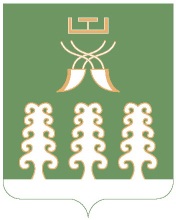 Республика БашкортостанСовет сельского поселенияШаранский сельсоветмуниципального районаШаранский район452630 с. Шаран ул. Красная,9Тел.(347) 2-22-43,e-mail:sssharanss@yandex.ruс. Шаран тел.(34769) 2-22-43